    Curiculum Vitae 					       Amaniyah										         +6285649812723                                                                                                                                       amaniyah.girl@gmail.comName				: Amaniyah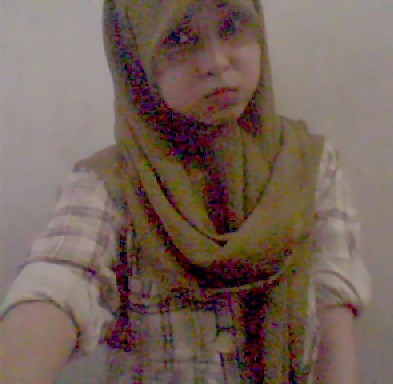 Place and Date of birth	: Pasuruan, Nopember 22th 1991Sex				: FemaleReligion			: MoslemNationality			: IndonesiaMarital Status			: SingleMailing Address		: Cemandi No.518 RT.01/RW.04                                                   Bangil, Pasuruan Contact Number		: 085649812723GPA				: 3,56 (scale 4,00) with 149 SKSEmail				: amaniyah.girl@gmail.com1998-2004	: SDN Kersikan 1 Bangil2004-2007	: SMP Muhammadiyah 2 Bangil2007-2010	: SMA Negeri 1 Bangil2010-2014	: Chemistry Departement, Faculty of Sains Brawijaya University, Malang2007-2008	: Staff  MADING (Majalah dinding)  and School’s Magazine  in SMAN 1 Bangil2010-2011	: Staff CRTV (Creative Team) in Himpunan Mahasiswa Kimia, Brawijaya University2010-2011	: Responbility of CHEMZ magazine  in Chemistry department, Brawijaya University2012-2013	: Staff HRD, RKIM (Riset dan Karya Ilmiah Mahasiswa), Brawijaya University2012		: Writing inspiration story in Facebook’s event  “Dari kota apel ke big apel” group                                 (Get 3th place)2013		: Writing short story “Emak Tersayang”, publish in Brawijaya’s Magazine.2013  		: Writing Sains Program (PKM-P) funded from DIKTI , Indonesia2013		: Volunteer (Analyst) in PUSAT PENELITIAN KOPI dan KAKAO (ICCRI), Jember2013		: Laboratory Assistant in Chemistry’s department, Brawijaya University2015		: Short story’s writer in  electronic’s Magazine “FindMeMagz”2015		: Freelance “article writer” in IBN (teruskan.com dan doktercantik.com)2015		: Writing article “Review of Herbal Product” Al-KindiComputer (Ms.Office, Photoshop, Chemdraw, Internet)Language {B.indonesia (Aktif) , B.inggris (pasif)}